06.05   Korzystanie ze stron www dla dzieciDzisiaj wykonasz zadania w internecie na stronie www.matzzo.pl 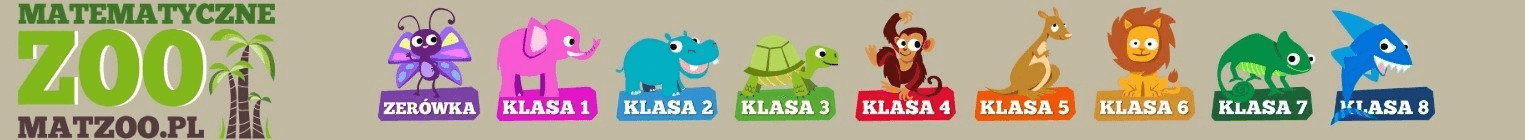 Uczniom klasy trzeciej przygotowano następujące zagadnienia:miary, plany, czas,dodawanie i odejmowanie,mnożenie,dzielenie,mnożenie i dzielenie,własności liczb,zadania dodatkowe.Przykładowe zadanie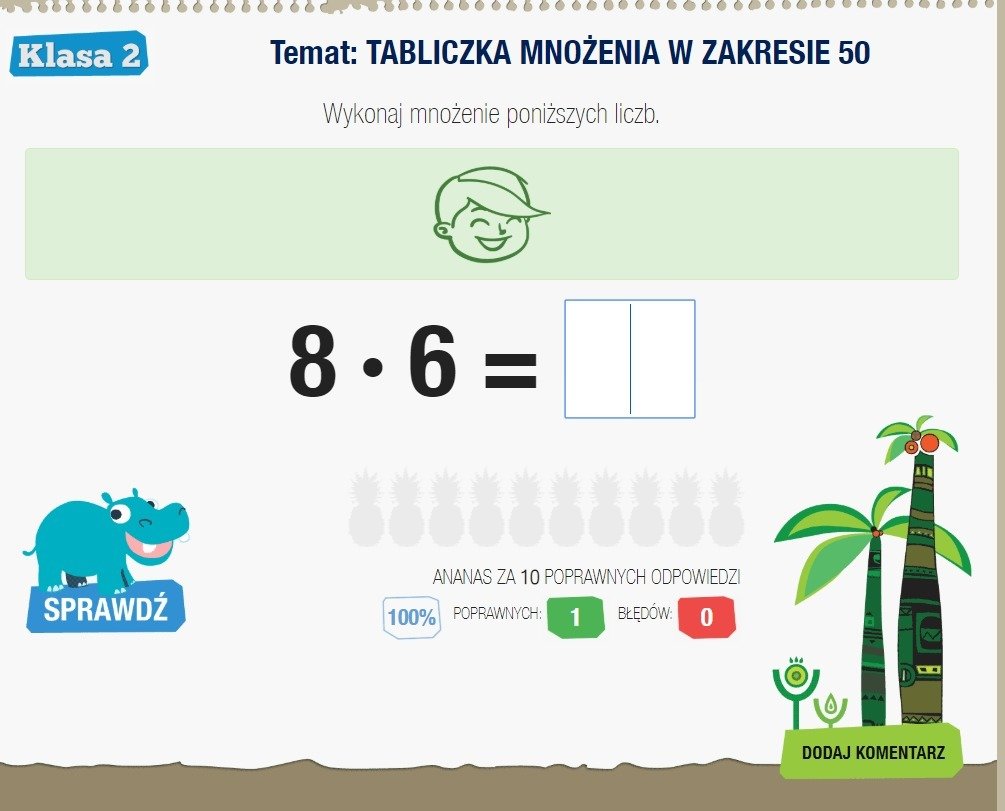 Czy zdobędziesz wszystkie ananasy?Miłego zwiedzania matzzo.